 RM 03562O natal é uma data em que Comemoramos o nascimento de JesusCristo.O natal é uma data em que Comemoramos o nascimento de Jesus cristo. 25 de dezembro foi  estabelecido com data oficial de comemoração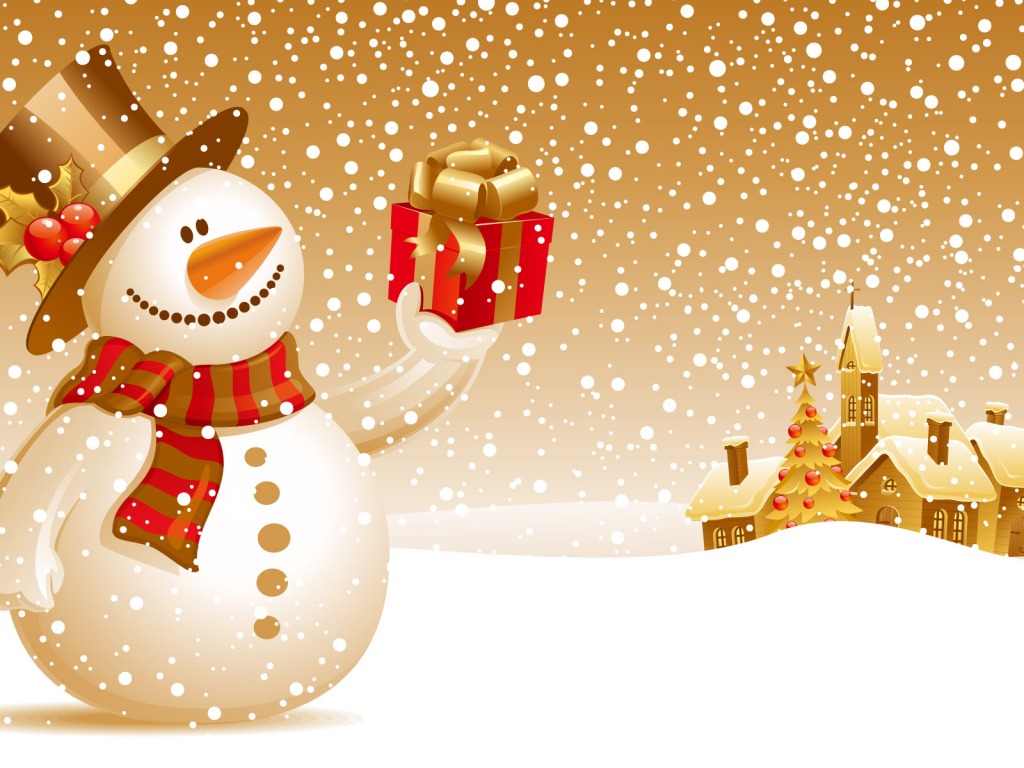 25 de dezembro foi estabelecido comData oficial de comemoração.